МУНИЦИПАЛЬНОЕ БЮДЖЕТНОЕ ОБЩЕОБРАЗОВАТЕЛЬНОЕ УЧРЕЖДЕНИЕ МУНИЦИПАЛЬНОГО ОБРАЗОВАНИЯ ГОРОД КРАСНОДАР СРЕДНЯЯ ОБЩЕОБРАЗОВАТЕЛЬНАЯ ШКОЛА № 58 ИМЕНИ ГЕРОЯ СОВЕТСКОГО СОЮЗА НОСАЛЬ ЕВДОКИИ ИВАНОВНЫулица им. Гоголя, 17, г. Краснодар, 350910,  тел/факс (861) 237-53-78e-mail: school58@kubannet.ru ПРОГРАММАразвития школына 2017-2021 годы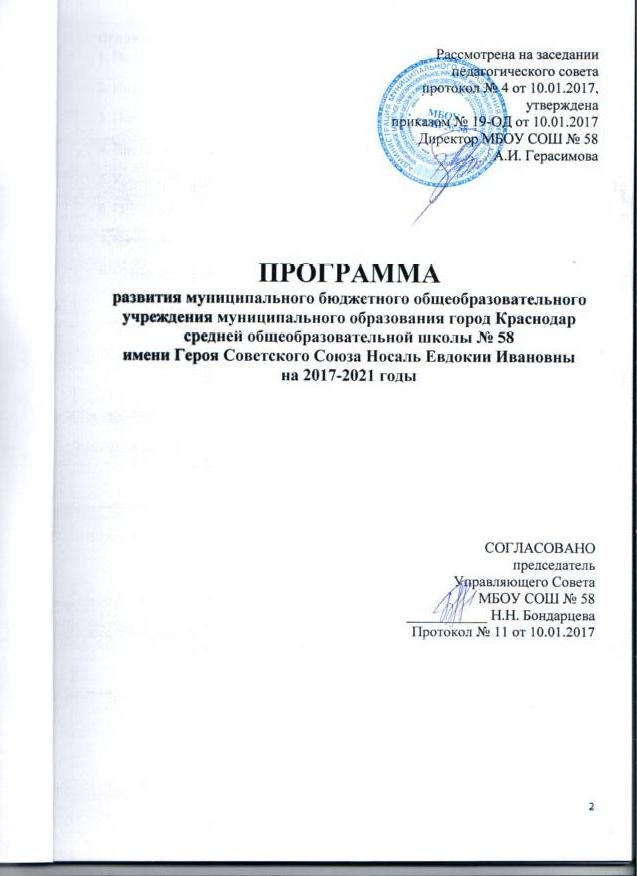 Пояснительная запискаПринятие программы развития школы обусловлено возрастанием роли образовательной сферы в социально-экономическом развитии страны, необходимостью улучшения содержания и технологий образования, развитием системы обеспечения качества образовательных услуг, повышением эффективности управления, развитием системы непрерывного образования.Современные дети - такие разные с виду и такие одинаковые по сути. Их объединяет желание быть значимыми для себя и полезными для других. Им нужна забота, понимание и внимание. Поэтому нам необходимо создать условия для развития свободной, мыслящей, деятельной, социально-адаптированной личности, получившей добротное образование и обладающей гражданской ответственностью.Необходимо, чтобы мы выпускали из стен школы воспитанную личность, считающуюся с нормами и правилами поведения, сложившимися в обществе, впитавшую в себя систему общечеловеческих ценностей, уважающую права личности и собственности. У выпускника современной школы должны быть сформированы готовность и способность творчески мыслить, находить нестандартные решения, проявлять инициативу. На школе лежит ответственность за воспитание адекватного политическим и юридическим переменам правового и политического сознания, в основе которых лежат важнейшие ценности общества: достоинство, свобода, уважение прав человека, гражданское согласие.Направленность программы развития школы заключается в поиске внутренних источников развития, рационального использования накопленного инновационного потенциала образования и воспитания.В основе программы заложены следующие принципы:целостность, саморазвитие;приоритет нравственных ценностей, жизни и здоровья человека, свободного развития личности;воспитание гражданственности, трудолюбия, уважения к правам и свободам человека, любви к природе, семье, Родине; воспитание патриотов России; граждан правового демократического государства, уважающих права и свободы личности, проявляющих активную гражданскую позицию.приобщение к лучшим традициям края.1. Паспорт программы2. Информационная справкаОсобенности микрорайона ОУСостав обучающихся:Социальная характеристикаПо классам обученияПо типу классовСтруктура управления общеобразовательной организациейУсловия обучения, воспитания и трудаОснащение учебно-воспитательного процессаВсего учебных кабинетов - 12 Интерактивных досок - 9 Мультимедийных проекторов - 17 Компьютеров - 57 МФУ - 8 Видеокамера - 7 Цифровых фотоаппаратов - 2 Создана единая локальная сеть, соединяющая 22 компьютера Спортивный зал - 1 Кабинет информатики - 1 Библиотека - 1 Медицинский кабинет - 1 Спортивная площадка – 1 Учебно-материальная база школы не достаточна для реализации инновационных педагогических процессов, вместе с тем, требует последовательного развития и укрепления. Однако в школе не хватает помещений для организации активного отдыха младших школьников во время перемен.Режим обученияКаникулы:Здоровьесберегающие технологии в образовательном процессеПедагогический коллектив школы работает над созданием и развитием здоровьесберегающей среды в образовательном процессе. С целью сохранения здоровья учащихся, для устранения их перегрузок, снижения утомляемости, устранения жалоб на недомогания и усталость в школе проводится систематическая целенаправленная работа по следующих направлениям:• реализация психолого-социального сопровождения учащихся на каждом возрастном этапе;• обеспечение условий для сохранения и укрепления здоровья учащихся и педагогов;• создание активной образовательной среды с целью формирования устойчивой мотивации здорового образа жизни, интеграция вопросов здоровья и здорового образа жизни в тематику различных дисциплин, классных часов, родительских собраний.Действия педагогического коллектива по созданию здоровьесберегающих условий в школе:1. Налажено сотрудничество педагогического коллектива школы с медицинскими, социальными учреждениями по сохранению и укреплению здоровья обучающихся.2. Учащиеся школы посещают спортивные кружки, секции, занимаются хореографией.3. В школе разработан цикл классных часов, направленных на воспитание здорового образа жизни.4. Осуществляются тематические проекты, проводятся Дни здоровья, внеклассные мероприятия, пропагандирующие здоровый образ жизни.5. Проводятся оздоровительные мероприятия в течение учебного дня – это динамические паузы и физкультминутки, подвижные игры во время перемен в начальной школе.Медицинские обследования и диспансеризация учащихся, физическое воспитание, просветительская работа, посещение учащимися спортивных секций и кружков позволяют добиться, чтобы количество учащихся с хроническими заболеваниями постепенно уменьшалось.Уровень качества успеваемости учащихся:Контингент учащихся достаточно сложен и разнороден. В школе наряду с одаренными детьми обучаются учащиеся, чьи способности средние или ниже среднего. Качество обучения в течение последних 3-х лет имеет тенденцию снижения при переходе из начального звена в основную школу, старшее звено не показывает высоких результатов качества.Для повышения качества обучения необходимо:-усилить контроль за успеваемостью обучающихся со стороны администрации, учителей, родителей; владеть оценкой образовательных достижений (диагностика УУД) обучающихся;- индивидуальная работа со слабоуспевающими обучающимися на основе анализа их ошибок;-контроль по отслеживанию посещаемости обучающимися учебных занятий и консультаций.Анализ результатов обученности учащихся по уровням образования показывает, что наиболее высокое качество знаний имеют обучающиеся начальных классов (60-70 %). В основной и средней школе качество снижается, соответственно в основной – 40-45 % и в средней - 45-48 %.Воспитательная деятельность школыЦелью воспитательной работы в школе является создание оптимальных условий для развития, саморазвития и самореализации личности ученика – личности психически и физически здоровой, гуманной, духовной и свободной, социально мобильной, востребованной в современном обществе.Принципы осуществления воспитательной работы в школе:- создание в школе комфортной психологической среды, способствующей раскрытию потенциала каждого ребѐнка;- участие педагогического коллектива в мотивации учеников на осмысление выбора дальнейшей деятельности;- развитие патриотизма и гражданской ответственности;- расширение работы по изучению прав человека, ознакомление педагогов с имеющимся опытом;- соблюдение и изучение опыта применения здоровьесберегающих технологий в преподавании и организации жизнедеятельности школьников;- активизация деятельности ученического самоуправления;- сохранение и приумножение школьных традиций;- расширение взаимодействия с различными учреждениями и организациями с целью привлечения специалистов в различные сферы воспитательной деятельности.Основные направления воспитательной работы: 1. Программа воспитания и социализации обучающихся реализуется по следующим направлениям:воспитание гражданственности, патриотизма, уважения к правам, свободам и обязанностям человека;воспитание нравственных чувств и этического сознания;воспитание трудолюбия, творческого отношения к учению, труду, жизни;формирование ценностного отношения к здоровью и здоровому образу жизни;воспитание ценностного отношения к природе, окружающей среде;воспитание ценностного отношения к прекрасному, формирование представлений об эстетических идеалах и ценностях.2. Внеурочная работа (организация выставок, конкурсов, экскурсий, работа кружков, секций).3. Работа органов ученического самоуправления.4. Профориентационная работа.5. Работа с родителями.6. Взаимодействие с социумом.7. Работа методического объединения классных руководителей.Критерием оценки знаний и умений учащихся в системе дополнительного образования является способность обучающихся выполнять самостоятельно творческую работу по данному направлению, выполнение нормативов, участие в смотрах, в соревнованиях, организации внутришкольных выставок, фестивалей, соревнований, учебно-исследовательских конференций, тематических круглых столов и др.В школе создается система ученического самоуправления, которая затрагивает все сферы жизни: поддержание порядка и дисциплины; организация учебного процесса; организация внеклассной и внешкольной деятельности учащихся. Целью создания и деятельности органов ученического самоуправления является формирование у учащихся готовности и способности к управленческой деятельности.Гражданско-патриотическое, духовно-нравственное воспитание: одно из основных направлений воспитательной работы школы, целью которого является формирование гражданско-патриотического сознания, развитие чувства сопричастности судьбам Отечества, сохранения и развитие чувства гордости за свою страну, воспитание личности гражданина-патриота Родины, способного встать на защиту государственных интересов страны. Проводятся встречи с ветеранами, торжественная линейка ко Дню Победы, участие в акциях, смотрах и конкурсах, тематические классные часы и музейные уроки, экскурсии, выполняются проектные работы, отмечаются исторические события. Работают кружки гражданско-патриотической направленности: «История и культура кубанского казачества», «Основы духовно-нравственной культуры народов России», «Уроки мужества».С целью укрепления здоровья и пропаганды здорового образа жизни организуется и проводится большое количество интересных и разнообразных общешкольных мероприятий: спортивные игры и конкурсы, классные часы. Ребята посещают занятия кружков «Атлет», «Уроки здоровья», секции по настольному теннису, футболу, волейболу, баскетболу.С целью предупреждения дорожно – транспортного травматизма при содействии ГИБДД составляется и ежегодно реализуется в период учебного года план мероприятий по профилактике детского дорожно-транспортного травматизма; организуются встречи для обучающихся с инспекторами ГИБДД и ОВД, проводятся тематические классные часы. Организована работа отряда «Юные инспекторы движения».Воспитание экологической культуры, культурно-эстетическое развитие обучающихся школа осуществляет через работу кружков «Юный эколог», «Моя первая экология», «Я исследователь». На протяжении нескольких лет в школе работает цирковая студия «Радуга», силами которой организуются концерты ко Дню учителя, Дню матери, Международному женскому дню, Новогодние представления для учеников и их родителей.Развитие интеллектуальных способностей, формирование УУД, раскрытие потенциала учащихся происходит на занятиях кружков: «Юным умникам и умницам», «Английский с улыбкой», «Основы духовно-нравственной культуры России».Результативность воспитательной, развивающей, формирующей работы школы можно проследить по количеству участий школьников в конкурсах, смотрах, предметных олимпиадах, конференциях, чтениях, фестивалях различных уровней.Выводы:1. Основная проблема в воспитательной работе школы - это негативные изменения приоритетов в выборе нравственных ценностей в обществе в целом.2. Смещение приоритетов подростков с непосредственно межличностного общения на виртуальное общение в социальных сетях.3. Нормативно-правовое обеспечение Программы развития школыПрограммы развития школы- Конвенция о правах ребѐнка (принята резолюцией 44/25 Генеральной Ассамблеи ООН от 20 ноября 1989 года);- Закон РФ «Об основных гарантиях прав ребѐнка» от 24 июля 1998 года №124-ФЗ (ред. от 03.12.2011);- Закон РФ «Об образовании в Российской Федерации» от 29 декабря 2012 г. N 273-ФЗ;- Закон РФ «Об утверждении федеральной программы развития образования» от 10 апреля 2000 №51-ФЗ (ред. от 26.06.2007);- Федеральная целевая программа развития образования на 2011-2015г.г. (распоряжение Правительства РФ от 07.02. 2011 г. № 163-р;- Национальная образовательная инициатива «Наша новая школа» (утверждена Президентом РФ от 04.02.2010 г. № Пр-271);- Государственная программа «Патриотическое воспитание граждан Российской Федерации на 2016-2020 годы», постановление правительства РФ от 30 декабря 2015 г. № 1493;- Концепция долгосрочного социально-экономического развития Российской Федерации до 2020 года (распоряжение Правительства РФ от 17.11.2008 г. №1662-р);- Концепция общенациональной системы выявления и развития молодых талантов, утверждена Президентом РФ 03 апреля 2012г.;- Указ Президента Российской Федерации от 07.05.2012 г. №599 «О мерах по реализации государственной политики в области образования и науки»;- Указ Президента Российской Федерации от 01.06.2012 года №761 «О национальной стратегии действий в интересах детей на 2012-2017 годы»;- Федеральный государственный образовательный стандарт начального общего образования (утвержден приказом Минобрнауки РФ от 6 октября 2009 г. № 373,);- Федеральный государственный образовательный стандарт основного общего образования (утв. приказом Минобрнауки РФ от 17 декабря 2010 г. № 1897;- - Концепция духовно-нравственного развития и воспитания личности гражданина России, А.Я.Данилюк, А.М.Кондаков, В.А.Тишков; Москва, Просвещение, 2009г.;- Санитарно-эпидемиологические правила и нормативов СанПин 2.4.2.2821-10- Нормативно-правовые документы Министерства образования и науки Краснодарского края, департамента образования муниципального образования город Краснодар.4. Проблемный анализ состояния школыОбоснование выбора приоритетных направлений развития образовательной среды.Наши достижения и успехи:Реализована программа развития школы до 2017 года.В школе сложился творчески работающий коллектив педагогов, успешно осваивающий новые технологии обучения.Для формирования у школьников навыков организации здорового образа жизни, осуществлено внедрение здоровьесберегающих технологий в учебный процесс.В преподавании широко используются современные формы организации учебного процесса, направленные на развитие и личностный рост учащихся.Успешно функционирует воспитательная система школы.Формируется система психолого-педагогического обеспечения учебно-воспитательного процесса.Вывод: школа имеет все возможности и предпосылки для дальнейшей модернизации структуры и содержания образования для формирования Школы активных и успешных детей.Вместе с тем мы видим ряд проблем, требующих решения в процессе реализации настоящей программы развития школы.Низкая организация системы мониторингов уровня подготовки и социализации школьников. Блок программ дополнительного образования не в полной мере удовлетворяет интересам школьников.При стабилизации состояния здоровья школьников сохраняется достаточно высокий уровень хронических заболеваний (нарушения органов зрения, опорно-двигательного аппарата).Неполное соответствие материальной базы всех предметных кабинетов современным требованиям ФГОС нового поколения.Недостаточность использования в педагогической практике современных образовательных технологий, в том числе информационных.Недостаточность эффективных методик для обеспечения контроля по выявлению проблем и своевременному реагированию на них.Необходимость овладения системой многоуровневой оценки учебной и внеучебной деятельности обучающихся.5. Концепция развития школы на 2017-2021 годыНовое понимание роли образования как стратегического ресурса общества, обеспечивающего его прогресс во всех сферах, требует системных изменений в образовании. Школа как основная и самая продолжительная ступень образования, становится ключевым фактором обеспечения нового качества образования, от которого зависит дальнейшая жизненная успешность и каждого человека, и общества в целом.В национальной образовательной инициативе «Наша новая школа» подчеркивается: новая школа - это:переход на новые образовательные стандарты, современная система оценки качества образования, школа должна соответствовать целям опережающего развития. В новой школе обеспечивается не только изучение достижений прошлого, но и технологий, которые будут востребованы в будущем, по-разному организовано обучение на начальном, основном и старшем этапах;развитие системы поддержки талантливых детей;совершенствование учительского корпуса: новые учителя, открытые ко всему новому, понимающие детскую психологию и особенности развития школьников, хорошо знающие свой предмет;изменение школьной инфраструктуры; школа становится центром взаимодействия с родителями и местным сообществом, с учреждениями культуры, здравоохранения, спорта, досуга, другими организациями социальной сферы;сохранение и укрепление здоровья школьников;расширение самостоятельности школ.Данные положения национальной инициативы «Наша новая школа» учтены при разработке Программы развития МБОУ СОШ №58 на период до 2021 года.Программа развития школы на период 2017-2021 гг. является организационной основой реализации государственной политики в сфере образования. Программа развития обеспечивает научно-методическую разработку и апробацию системных изменений в деятельности учреждения, реализует новые подходы к формированию современной модели образования, отвечающей задачам Концепции долгосрочного социально-экономического развития Российской Федерации до 2021 года, Национальной инициативы «Наша новая школа», идеям Приоритетного национального проекта «Образование».Модель современной школы, как заявлено в национальной образовательной инициативе «Наша новая школа», должна соответствовать целям опережающего инновационного развития экономики и социальной сферы, обеспечивать рост благосостояния страны и способствовать формированию человеческого потенциала.У выпускника школы должны быть сформированы готовность и способность творчески мыслить, находить нестандартные решения, проявлять инициативу. Поэтому необходим переход к образовательной модели школы с ведущим фактором межчеловеческого взаимодействия, интерактивности, основанной на системно-деятельностном подходе в управлении и реализации образовательного процесса.Ключевой характеристикой такого образования становится не система знаний, умений, навыков сама по себе, а система ключевых компетентностей в интеллектуальной, общественно-политической, коммуникационной, информационной и прочих сферах.Следовательно, необходимо оценивать результаты деятельности школы с учѐтом ориентации образования на социальный эффект, с точки зрения сформированности ключевых компетенций, искать пути их повышения.Необходимо также дальнейшее развитие механизма государственно-общественного управления школой; развитие социокультурного пространства школы, внешних связей, дополнительного образования; системы поощрения наиболее результативных педагогов.Концептуально-прогностическая частьКонцепция развития школы – ценностно-смысловое ядро системы развития ОО, включает педагогические идеи, цели, принципы образования, стратегию их достижения в условиях функционирования информационно - образовательной среды, единства воспитания и образования.Интегрированная характеристика осуществляемой деятельности, ее направленность в реализации национальной доктрины «Наша новая школа» может быть сведена к определению основного назначения образовательной организации – миссии школы:подготовка на основе применения достижений современной педагогики образованных, нравственных, культурных, физически развитых молодых людей, способных к адаптации, межкультурному взаимодействию, совершенствованию, саморазвитию в быстро меняющихся социально-экономических условиях и информационном пространстве общественной жизни.Основными принципами построения Программы развития школы являются принципы демократизации, сотрудничества, социальной адекватности, преемственности, гуманизации, диагностичности, ответственности, вариативности, открытости, динамичности, развития, соблюдения и реализации общероссийских, региональных, муниципальных правовых актов и постановлений, регулирующих деятельность образовательных организаций.Цель Программы развития:создание условий и обеспечение непрерывного развития образовательной и воспитательной систем школы в инновационном режиме с целью достижения более высокого уровня образования, обновления структуры и содержания образования, сохранения фундаментальности и развития практической направленности образовательных программ, которые отвечают потребностям личности, государства и обеспечивают вхождение новых поколений в открытое информационное общество, сохранение традиций и развитие школы.Задачи Программы развития:изменение качества образования в соответствии требованиям ФГОС;создание условий для стабилизации качества знаний обучающихся (до 60-70% в начальной школе, до 55-65% на среднем и старшем уровне образования);обеспечение поддержки талантливых детей в течение всего периода обучения;овладение педагогами школы современными педагогическими технологиями в рамках системно-деятельностного подхода и применение их в профессиональной деятельности;создание условий для повышения квалификации и самообразования педагогов при переходе на ФГОС нового поколения;обеспечение эффективного взаимодействия школы с организациями социальной сферы;обеспечение приоритета здорового образа жизни.Социально-педагогическая миссия школы:удовлетворение образовательных потребностей обучающихся в соответствии с их индивидуальными возможностями в условиях воспитательно-образовательной среды, способствующей формированию гражданской ответственности, патриотизма, духовности, инициативности, самостоятельности, способности к успешной социализации в обществе на основе приобщения к мировым культурным ценностям. Путём простой передачи знаний не сформировать социально ответственную, активную личность, гражданина и патриота. Данная направленность современного образования может быть реализована только в процессе утверждения субъектной позиции как учеников, так и учителя, в педагогическом взаимодействии на основе активных и интерактивных форм обучения в соответствии с индивидуальными образовательными потребностями.Результативность такого взаимодействия во многом определяется способностью учителя строить собственную профессиональную деятельность на основе новых принципов образования, конструировать новое содержание и технологии обучения и воспитания.Под современными принципами образования мы понимаем 4 основополагающих принципа, которые были сформулированы в докладе Международной комиссии по образованию для XXI века, представленное ЮНЕСКО:- научиться жить (принцип жизнедеятельности);- научиться жить вместе;- научиться приобретать знания (в целом — общие; по ограниченному числу дисциплин — глубокие и на протяжении всей жизни);- научиться работать (совершенствовать профессиональные навыки, приобретать компетентность, дающую возможность справляться с различными ситуациями).Ценности, на которых основывается и будет в дальнейшем основываться деятельность школы:гуманистическое образование, которое включает в себя свободное развитие и саморазвитие личности и еѐ способностей;установление равноправных отношений, в том числе и с тем, что находится вне человека: с природными процессами, ценностями иной культуры;признание взаимного влияния и взаимоизменений;формирование, развитие и сохранение традиций своего учебного заведения;стремление к высокому уровню самоорганизации детского коллектива и педколлектива;безусловное обеспечение всех выпускников школы качественным образованием на уровне государственного образовательного стандарта.Выполнение социально-педагогической миссии школы должно осуществляться за счѐт реализации следующих направлений и задач деятельности педагогического коллектива школы:ориентация содержания образования на приобретение обучающимися ключевых компетентностей, адекватных социально-экономическим условиям;готовность к разрешению проблем;технологическая компетентность;готовность к самообразованию;готовность к использованию информационных ресурсов;готовность к социальному взаимодействию;коммуникативная компетентность;поэтапный переход на новые образовательные стандарты с соблюдением преемственности всех ступеней образования;развитие интеллектуального и творческого потенциала обучающихся;сохранение и укрепление здоровья обучающихся, формирование потребности в здоровом образе жизни;совершенствование системы внутришкольного управления на основе эффективного использования информационно-коммуникационных технологий;формирование внутришкольной оценки качества образования (мониторинга) при переходе с одной школьной ступени на другую;развитие системы предпрофильной подготовки с целью осознанного выбора будущей профессии и успешной социализации обучающихся в обществе;формирование у школьников, социума позитивного образа школы, учителя и процесса обучения;бережное отношение к традициям школы, создающим еѐ неповторимость и привлекательность;развитие воспитательного потенциала школы: системный подход к организации воспитательного процесса в школе; преобразование блока модуля ДО (дополнительное образование) в систему ДО, повышение его качества;развитие органов ученического самоуправления, детской общественной организации – клуба «Ровесник»;развитие кадрового потенциала; внедрение новой модели аттестации педагогических кадров на основе педагогических компетентностей и Профессионального стандарта педагога;повышение эффективности комплексного использования современных информационных и педагогических технологий, обеспечивающих единое образовательное пространство школы;оптимизация организации учебного процесса в целях сохранения и укрепления здоровья обучающихся;оптимизация системы дополнительных образовательных услуг, повышение их качества.Проектируемые существенные изменения образовательной системы школы должны привести к достижению нового качества образования, повышению доступности качественного образования, более эффективному использованию имеющихся ресурсов. В связи с этим Программа развития школы разработана как программа управляемого, целенаправленного перехода школы к получению качественно новых результатов образования обучающихся.6. Основные направления и особенности реализации Программы развитияПроект 1 « Школа активных и успешных детей»Определѐнные в Программе цели и задачи развития школы дают представление о планируемых инновациях, которые затрагивают такие элементы образовательного процесса как содержание образования, организационная и методическая работа, системы воспитательного процесса и дополнительного образования, психолого-педагогическое сопровождение и целостный мониторинг образовательного процесса.1. Совершенствование информационно-образовательной средыЦель – создание условий для развития личности и повышения качества образования за счет эффективного использования всех компонентов информационно-образовательной среды.1. Ожидаемые результаты: 1.1. повышение качества образования; 1.2. информационно-методическая поддержка образовательного процесса; 1.3. обеспечение эффективного использования информационно-коммуникационных технологий, информационных ресурсов в образовательном процессе; 1.4. электронное взаимодействие всех участников образовательного процесса. 2. Обновление содержания образования, повышение качества образования обучающихся: 2.1.1. реализация ФГОС НОО, ФГОС ООО и в перспективе ФГОС СОО; 2.1.2. опытно-экспериментальная работа по внедрению новых УМК; 2.1.3. совершенствование организации обучения на старшем уровне; 2.1.4. применение современных образовательных технологий. 3. Организация работы с одаренными детьми, развитие творческой личности ребенка: 3.1.1. формирование индивидуальной образовательной траектории талантливых и способных детей, через различные формы обучения; 3.1.2. повышение объема учебно-исследовательской деятельности в избранной предметной области, которая содействует полноценному раскрытию интеллектуальных способностей обучающихся; 3.1.3. внедрение в образовательный процесс моделей взаимодействия школы и высших учебных заведений по реализации образовательных программ старшей ступени, ориентированных на развитие одаренности и профессионального самоопределения обучающихся. Принципы работы с одаренными детьми: 1. Принцип дифференциации и индивидуализации обучения. 2. Принцип максимального разнообразия предоставляемых возможностей. 3. Принцип обеспечения свободы выбора учащимися дополнительных образовательных услуг. 4. Принцип возрастания роли внеурочной деятельности одаренных детей через кружки, секции, факультативы, клубы по интересам. 5. Принцип усиления внимания к проблеме межпредметных и метапредметных связей в индивидуальной работе с учащимися. 6. Принцип создания условий для совместной работы обучающихся при минимальной роли учителя. Формы работы с одаренными учащимися: групповые занятия с сильными учащимися; кружки по интересам; конкурсы; участие в олимпиадах; работа по индивидуальным планам; научно-практические конференции. 4. Развитие инновационной активности учителей, их педагогического творчества, навыков самоорганизации, методического мастерстваПроект 2  «Методическая культура педагога» Цель: овладение педагогами методологией системно–деятельностного подхода Основные направления реализации проектаОжидаемые результаты: рост общекультурной и профессиональной компетентности педагогов; создание гибкой системы повышения профессионального мастерства педагогических работников в процессе педагогической деятельности; повышение качества преподавания; рост социально-профессионального статуса педагогов. Сохранение здоровья обучающихся. Выработка путей сохранения и укрепления здоровья было и остается важной задачей педагогического коллектива, которая предусматривает разные формы деятельности со всеми участниками образовательного процесса: сохранение экологии классных помещений; развитие здоровьесберегающей культуры учителя, использование здоровьесберегающих технологий обучения и воспитания; привлечение родителей к различным оздоровительным мероприятиям; введение мониторинга факторов риска здоровья; ведение мониторинга заболеваемости учащихся в период сложной эпидемиологической обстановки; соблюдение инструкций по охране труда и учебно-воспитательному процессу для учащихся. Проект 3 «Здоровье школьника и педагога» Цель: создание эффективной модели сохранения и развития здоровья ребенка в условиях школы; сохранение, укрепление психологического и физического здоровья педагогов в ходе реализации образовательного процесса. Задачи: чёткое отслеживание санитарно-гигиенического состояния ОО; гигиеническое нормирование учебной нагрузки, объёма домашних заданий и режима дня; планомерная организация полноценного сбалансированного питания обучающихся с учетом особенностей состояния их здоровья; развитие психолого-медико-педагогической службы ОО для своевременной профилактики психологического и физиологического состояния обучающихся; привлечение системы кружковой, внеклассной и внешкольной работы к формированию здорового образа жизни обучающихся; совершенствование инструкций по охране труда и учебно-воспитательному процессу для педагогов и обучающихся. Основные направления реализации проекта:Ожидаемые результаты: положительная динамика в сохранении и укреплении здоровья обучающихся школы; рост личностных спортивных достижений обучающихся; активизация участия обучающихся в массовых спортивных мероприятиях; повышение здоровьесберегающей культуры всех участников образовательного процесса; уменьшение числа нарушений поведения обучающихся; создание комфортной образовательной среды. Проект 4 Дополнительное образование (внеурочная деятельность) Цель: обеспечить реализацию прав учащегося на получение дополнительного образования (внеурочной деятельности) в соответствии с его потребностями и возможностями, обеспечение комфортного самочувствия ребенка в детском сообществе, создание условий для саморазвития, успешной социализации.Задачи:обеспечение благоприятных условий освоения общечеловеческих социально-культурных ценностей, предполагающих создание оптимальной среды для воспитания и обучения детей, укрепление здоровья, личностного и профессионального самоопределения и творческого труда детей;качество и непрерывность дополнительного образования как средства профессиональной ориентации и самоопределения учащихся; ориентация на максимальную самореализацию личности;соответствие учебного материала возрастным и психологическим особенностям детей.Основные направления реализации проектаОжидаемые результаты:Развитие системы дополнительного образования детей в школе позволит достичь следующих результатов:создать единое информационно-образовательное пространство основного и дополнительного образования обучающихся в соответствии с социальным заказом, формулируемым администрацией и общественностью школы;обеспечить достижение готовности и способности обучающихся к саморазвитию;сформировать мотивацию к учению и познанию, ценностно-смысловые установки обучающихся, отражающие их индивидуально-личностные позиции, социальные компетентности, личностные качества;сформировать основы российской, гражданской идентичности;увеличить количество обучающихся, посещающих кружки и секции и участвующих в школьных, городских, краевых, всероссийских программах;улучшить материально-техническое оснащение системы дополнительного образования обучающихся;увеличить количество кружков технического, прикладного, спортивного направлений в соответствии с потребностями и запросами обучающихся, родителей;создать условия, стимулирующие развитие технического и прикладного творчества;расширить сферу социального партнерства;содействовать развитию дифференцированного образования в виде организации программ допрофессиональной подготовки, а также содействие самореализации выпускников.повысить квалификацию педагогических работников, расширить возможности системы образования.Основное поле для обновления и развития образовательной среды школы – это содержание образования, которое определяется ФГОС.Формы и методы ОДПо ступеням обучения:Методы оценивания:Обновление содержания образования требует обновления методов оценивания обучающихся. Предполагается переход от оценки исключительно предметной обученности к оценке образовательных результатов в целом, включая надпредметные компетентности и социализацию в соответствии с новыми образовательными стандартами и с учѐтом возрастной ступени обучения.Очевидно, что необходимо учитывать все образовательные достижения обучающегося, полученные им в разнообразных формах.Особенно значимым это становится в тех случаях, когда речь идѐт о выявлении объективных оснований выбора профиля в ближайшем будущем.Имеется широкий круг различных учреждений: центры детского творчества, музыкальные и художественные школы, школы искусств, спортивные школы, художественные студии, образовательно-воспитательные центры, которые обладают большим и реальным образовательным эффектом для школьников.Разнообразие результатов внешкольной деятельности учеников делает более объѐмной и объективной оценку их достижений и приобретѐнного опыта, но требует использования особых инструментов оценивания.Для учѐта реальных достижений школьников вводится система портфолио, которая относится к разряду аутентичных, индивидуализированных оценок и ориентирована не только на процесс оценивания, но и самооценивания, а также оценивания с помощью различных экспертов.Изменение роли учителя в образовательном процессе:Ключевой фигурой в школе остаѐтся учитель, поскольку качество образования не может быть выше качества работающих в этой среде учителей. Каждый учитель должен пересмотреть свою концепцию, личностное педагогическое кредо с целью согласования его с новой миссией школы. Должна претерпеть изменение роль учителя: он должен выполнять функции организатора деятельности, консультанта, наставника, сопровождающего самостоятельную деятельность учеников. Необходимо совершенствовать урочную систему как основную форму организации процесса обучения в школе:уйти от уроков, на которых «солирует» учитель, а работа детей сводится к повторению или воспроизведению «готовых истин», продиктованных преподавателем или взятых из учебников;максимально продумывать и организовывать работу на уроке учеников, которые с помощью учителя анализируют информацию, отбирают полезное, ставят и решают задачи и приходят к решению или итоговым выводам, т.е. учатся учиться;при этом должна быть обеспечена доступность изучаемого материала возрастным, психологическим и интеллектуальным возможностям учеников;сделать педагогику сотрудничества главным принципом организации учебной и воспитательной деятельностиМетодическая составляющая инфраструктуры школы ориентирована на поддержку деятельности каждого учителя: обеспечивается личностно-ориентированный подход к методической работе, анализу педагогической деятельности, наличие доступа к различным методическим, информационным и консультационным ресурсам.Кроме традиционных методических предметных кафедр, в школе планируется создание творческих групп, профессионально-педагогических объединений, в которые будут входить учителя с близким уровнем профессионального развития и схожими профессиональными затруднениями. Текущая работа осуществляется методическим советом школы.Предполагается повышение ИКТ-компетентности каждого учителя и более эффективное использование информационной среды школы в качестве образовательного ресурса. Важно, что в каждом предмете мы даѐм ученику и учителю необходимые ИКТ-инструменты деятельности.Необходимо пополнение школьной медиатеки, активное внедрение информационных технологий в структуру урока; систематически вводить элементы автоматического контроля знаний учащихся с помощью электронного тестирования, использовать на уроках учебные пособия из медиатеки, усилить проектную деятельность и другие формы групповой творческой работы школьников на уроке.Обновленное содержание образования потребует не только нового подхода к оценке образовательных результатов обучающихся, но и качественно иных ориентиров в оценке деятельности учителя, уровня внутришкольной системы управления качеством образования.В процессе реализации Программы развития должна формироваться самооценка деятельности школы с целью обеспечения её соответствия развивающейся системе образования; переход от оценки как инструмента контроля к оценке как инструменту управления качеством образования; переход от констатирующей оценки к формирующей, программирующей саморазвитие ученика, педагога, школы; совершенствование системы диагностики и мониторинга образовательного процесса.Предметная среда в школе и ее дальнейшее совершенствование:Принцип преемственности (наглядности), выдвинутый В.В.Давыдовым и направленный на реализацию организации новых форм учебных занятий, возможностей «открытия учащимися всеобщего содержания понятия как основы последующего выведения его частных проявлений», указывает на необходимость научно обоснованного арсенала средств и сред обучения.Основанием для этого утверждения является такое понимание процесса развивающего обучения и такой подход к проектированию средств и сред обучения, которые позволяют представить детям целостную картину мира простыми и доступными приемами.Многое совершенствуется в предметной среде. Однако этого явно недостаточно, так как в современной науке и мировой практике подчеркивается важность и актуальность проблем, связанных с поиском и передачей информации, в том числе и новейшими аудио, видео и компьютерными системами.В этом направлении и должно идти дальнейшее развитие учебно-материальной базы школы.Развитие школы предполагает:максимальное приспособление предметных сред к особенностям обученияотбор и разработку комплектов учебного оборудования для различных предметовсоздание возможностей комплексного использования средств обучения в условиях предметной и игровой среды на основе технологии развивающего обученияподбор специализированных комплектов мебели и приспособлений для каждого помещения (рабочих мест учеников, педагогов)изменение и расширение функций предметных кабинетов; превращение их в научные лаборатории для учеников и учителейсоблюдение санитарно-гигиенических норм, рациональных режимов учебы, досуга, отдыха, обеспечение разнообразных форм и способов деятельности детей, исходя из их индивидуальных особенностей, а, следовательно, соответствие дидактического инструментария в среде обитания.Предметная среда в школе и ее дальнейшее совершенствование направлены на обеспечение физической и психологической безопасности всех участников образовательного процесса.7. Ожидаемые результаты реализации Программы развитияОбеспечение нового качества образования:1. Создание условий для обеспечения личностных достижений обучающихся, в направлении развития личности, уровня воспитанности, обученности, физического и психического здоровья.2. Задачи школьного образования определят отбор содержания образования, который включит в себя сбалансированное сочетание базисного и предпрофильного компонентов.3. Реализация ФГОС общего образования в 1-4, 5-9,10 классах ОО.4. 100% педагогов в совершенстве овладеют системно-деятельностными образовательными технологиями.5. Изменение качества управления школы за счет вовлечения участников образовательного процесса и общественности в процессы самоуправления и соуправления.6. Расширение материально-технической базы, привлечение средств на развитие педагогов и обучающихся.7. Развитие культуры межличностных отношений и совершенствование психологического климата в школе.Поддержка и развитие творческого потенциала обучающихся:1. Организация жизнедеятельности школьного сообщества, которая позволит ученику удовлетворить потребности в самореализации, общественном признании своих действий, в заботе о других и внимании к себе.2. Обеспечение включенности обучающихся в соуправленческие структуры школы, в организацию досуговой деятельности, в том числе через повышение объема учебно-исследовательской деятельности в избранной предметной области, которая содействует полноценному раскрытию интеллектуально способностей.3. Формирование индивидуальной образовательной траектории талантливых и способных детей, через различные формы обучения.Развитие педагогического мастерства как основы качества образования:1. Повышение уровня педагогического мастерства учителей обеспечится посредством обновления механизмов повышения их квалификации, самообразование, через включение в управление своей деятельностью.2. Выстраивание индивидуальной траектории развития профессиональной компетентности, через программы самообразования.3. Создание условия для определения, анализа и прогнозирования результатов педагогической деятельности, обобщения и распространения опыта педагогами школы.Образ выпускника МБОУ СОШ №58:Выпускник школы – успешный, социально-интегрированый, инициативный, готовый к межкультурной коммуникации, способный к постоянному самосовершенствованию молодой человек.Составляющие образа выпускника - его компетенции и качества:образовательные компетенции предполагают обеспечение базовым и предпрофильным уровнями знаний, умений и навыков по предметам учебного плана;предметно—информационные компетенции предполагают умение работать с информацией, ее преобразовывать;деятельностно - коммуникативные компетенции проявляются в способности к сотрудничеству, к творчеству для достижения конкретных задач, в умении управлять собой, анализировать и организовывать деятельность, принимать рациональные решения;ценностно – ориентационные компетенции включают систему отношения к миру, к себе, к обществу, основанную на потребностях, мотивах, эмоционально-ценностных ориентациях личности.Выпускник школы должен обладать качествами, позволяющими ему осуществить успешное продолжение образования в вузе или других учебных заведениях и получение избранной специальности, успешное трудоустройство, должен иметь способность успешно разрешать жизненные проблемы, адаптироваться в обществе.8. Этапы и сроки реализации Программы развитияПрограмма реализуется в период 2017 -2021 гг. по следующим этапам:1 этап (2017 год с января по август): аналитико-диагностический, включающий анализ исходного состояния и тенденций развития школы для понимания реальных возможностей и сроков исполнения программы. Отбор перспективных нововведений реформирования учебно-воспитательного пространства.2 этап (с сентября 2017 -по декабрь 2020 гг.): основной, внедренческий, включающий поэтапную реализацию целевых программ и проектов программы; внедрение действенных механизмов развития школы; промежуточный контроль реализации целевых программ, предъявление промежуточного опыта школы; организация рейтинга педагогических работников, способных к реализации концепции развития школы, с обязательным стимулированием их деятельности. 3 этап (с января по декабрь 2021 г): практико – прогностический, включающий реализацию, анализ, обобщение результатов повседневной работы школы; подведение итогов, осмысление результатов реализации программы и оценка ее эффективности на основе критериев мониторинга муниципальной системы оценки качества образования; постановка новых стратегических задач развития школы и конструирование дальнейших путей развития.Цель и задачи программы Цель: Обеспечить эффективное устойчивое развитие единой образовательной среды школы, способствующей всестороннему развитию личности ребѐнка на основе формирования ключевых компетентностей обучающихся путѐм обновления содержания образования, развития практической направленности образовательных программ. Задачи: 1. На основе проблемного анализа деятельности школы определить основные направления развития образовательной среды школы на период с 2016 по 2020 годы. 2. Определить порядок освоения продуктивных педагогических технологий на каждой ступени образования на основе диагностики возможностей и потребностей участников образовательного процесса, социально-психологической готовности обучающихся к освоению новых программ и технологий. 3. Изменение качества образования в соответствии требованиям ФГОС нового поколения; 4. Создание условий для повышения качества знаний обучающихся (до 70 - 80% в начальной школе, до 55% - 65% в основной и средней школе); • обеспечение поддержки талантливых детей в течение всего периода обучения; • овладение педагогами школы современными педагогическими технологиями в рамках системно-деятельностного подхода и применение их в профессиональной деятельности; • создание условий для повышения квалификации и самообразования педагогов при освоении ФГОС нового поколения; • обеспечение эффективного взаимодействия школы с организациями социальной сферы; • развитие государственно - общественного управления школой; • обеспечение приоритета здорового образа жизни. Функции Программы 1. Определяет цели и задачи развития образовательной среды и способы их достижения. 2. Служит средством контроля правильности избранных целей и действий. 3. Выполняет мотивирующую и активизирующую функции. Ожидаемые результаты программы и индикаторы для оценки их достижения Разработчики Программы Педагогический коллектив МБОУ СОШ № 58 Срок действия Программы 2017 -2021 годы Механизм реализации программы Годовые планы работы школы, образовательные проекты по направлениям развития, отдельные подпроекты: - «ООП НОО» (1-4 классы, ФГОС)- «ООП ООО» (5-9 классы, ФГОС)- «ООП ООО» (5-9 классы, БУП-2004)- «ООП СОО» (10-11 классы, БУП-2004)- «Адаптированная ООП ООО» (8 класс)- «Информационно-образовательная среда школы» - «Воспитательная система школы» - «Здоровье обучающегося и педагога» - «Одарённые дети» - «Методическая культура педагога» Структура Программы Ресурсное обеспечение реализации программы Школа обеспечена кадровыми, методическими, материально-техническими и финансовыми ресурсами, необходимыми для реализации программы. Объём и источники финансирования Бюджетное и внебюджетное финансирование. Порядок мониторинга хода и реализации Программы Внутренний мониторинг проводит администрация школы. Полное наименование общеобразовательной организациимуниципальное бюджетное общеобразовательное учреждение муниципального образования город Краснодар средняя общеобразовательная школа № 58 имени Героя Советского Союза Носаль Евдокии ИвановныКраткое наименование общеобразовательной организацииМБОУ СОШ № 58Дата создания МБОУ СОШ № 58Октябрь 1906 года (шестиклассная прогимназия имени атамана Кубанского казачьего войска М.П. Бабыча)УчредительОбщеобразовательная организация является некоммерческой организацией, учредителем и собственником имущества которой является муниципальное образование город Краснодар.Функции и полномочия учредителя в отношении общеобразовательной организации осуществляются администрацией муниципального образования город КраснодарУчреждение является юридическим лицом, находящимся в ведении департамента образования администрации муниципального образования город Краснодар: Адрес: 350000, г.Краснодар, 150Директор департамента образования - Некрасов Алексей СергеевичГрафик работы: понедельник-четверг с 09.00 до 18.00, пятница с 09.00 до 17.00Начальник отдела общего образования:Петрова Татьяна Алексеевна, тел: 8 (861)251-05-37Отдел департамента образования по карасунскому внутригородскому округу:Адрес: ул. Селезнёва, 114аНачальник отдела образования по Карасунскому внутригородскому округу:Слюсарева Марина Николаевна, тел: 8 (861) 234-05-62 Адрес сайта: www.uo..krd.ruemail: edu@krd.ruАдрес образовательной организации и её филиалов (при наличии)Российская Федерация, 350910, г. Краснодар, улица им. Гоголя, 17Режим и график работыНачало занятий для 1 смены: 8.00-13.20Начало занятий для 2-ой смены: 13.30-18.30Понедельник-Суббота с 07.30 до 19.00Телефон, факс8 (861) 237-53-78E-mailschool58@kubannet.ruАдрес сайтаschool58.centerstart.ruТерритория, определенная для МБОУ СОШ  № 58 приказом департамента образования.Улицы: Бородинская 5-158/4, Кубанская 1-129, им. Ленина 7-119, им. Плиева 1-97, Садовая 12-45/3, им. Мачуги В.Н. 78-167а, пер. Базарный 1-33, Октябрьская 9-119/2, Почтовая 148-229/1, им. Пушкина 1-74, пер. Бородинский 1-43, пер. им. Гоголя 1-18а, пер. им. Некрасова 2-6/1, пер. Садовый ½-31, им. Евдокии Бершанской 31-246/2, Карасунская 18-184, пер. Карасунский 1-19, им. Кирова 2-67,98-256, им. Максима Горького 32-112, им. Некрасова 2-20, Фестивальная 1-11, пер. Кривой 1-37, пер. Пролетарский 1-21, Комсомольская 34-158, им. Мари Демченко 2-137, им. Фадеева 50-194,  Заводская 1-26, пер. Кузнечный 1-13, пер. Новый 1-25, пер. им. Островского 1-6, пер. Садовый 1-6, им. Гоголя 1/1-95, им. Крупской 1-18, Мира 1-34, Морская 3-11, Старокорсунская 1а-7, им. Суворова 1а-31, Урожайная 1-22а, пер. Кубанонабережный 2-5, проезд 1-й Кубанонабережный 1-14, проезд 2-й Кубанонабережный 1-10, Горная, 1-12, Кубанонабережная 1-14, Степная 2-24, Новопочтовая 66, пер. Суворовский 1-17.Количество учащихся в школе.на 01.01.2017 года в школе обучается 682 учащихся в 25 классахСменность, параллели классов, обучающихся во вторую смену.Начальная школа работает в две смены.Первая смена - 1"А", 1"Б", 1"В", 2 "Б", 4"А", 5"А", 5 "Б", 7 "А", 7 "Б", 8 "А", 8 "Б", 8 "В", 9 "А", 9 "Б", 10 "А", 11 "А".Вторая смена - 2"А", 2"В", 3"А", 3"Б", 3"В", 4 "Б", 4 "В", 6 "А", 6 "Б"Наличие специальных (коррекционных) классов.8 "Б" Наличие классов казачьей направленности.1"А", 2"А",  3"А", 4"А", 5 "А", 6"Б", 7 "А"   Наличие профильных классов.нетИзучаемые иностранные языки.Английский язык 2-11-е классыНаличие изучения предметов на повышенном уровне обучениянетНаличие групп продленного дня. в рамках ООП (бесплатно) 1 группа - 8 "Б"Наличие кружков, секций."Юный эколог" - 1 А, 1 Б, 1 В, 2 А, 2 Б, 2 В, 3 А, 3 Б;"Урок мужества" - 1А, 1 Б, 1 В, 2 А, 2 Б, 2 В, 3 А, 3 Б, 3 В, 4 А, 4 Б, 4 В, 5 А, 5 Б, 6 А, 6 Б;"Юным умникам и умницам" - 1 Б; "Моя первая экология" - 3 В, 4 Б;"Я исследователь" - 4 А, 4 В;"Английский с улыбкой" - 3 Б;"Основы духовно-нравственной культуры России" - 5 А,5 Б, 6 А, 6 Б;"Каратэ "Шинкиокушинкай" - с 1-го по 11-ый.Платные образовательные услуги, образец договора об оказании платных образовательных услуг, документ об утверждении стоимости обучения по каждой образовательной программе.нет Учебно-методические комплексы, по которым работает начальная школа. 1"А", 1"Б", 1"В"  - УМК "Начальная школа-ХХI век"                        2"А", 2"Б", 2"В"  - УМК "Начальная школа-XXI век"                        3"А", 3"Б", 3"В"  - УМК "Начальная школа-XXI век"                        4"А", 4"Б" - УМК "Начальная школа-XXI век"Наличие школьной формы.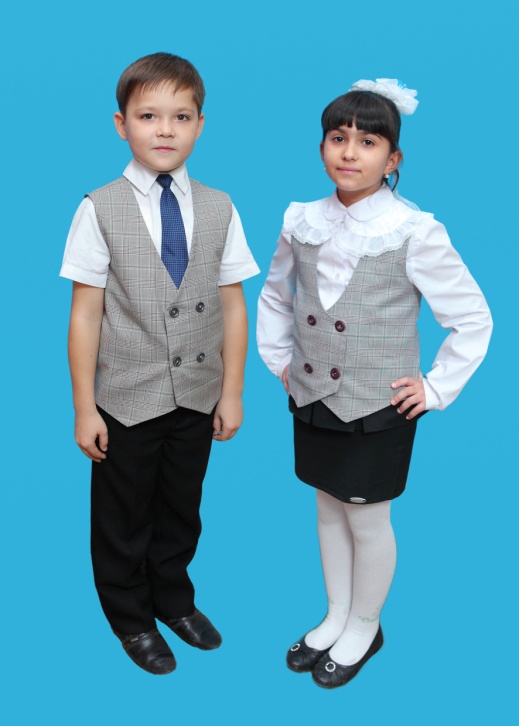 Зачисление в образовательное учреждение.Зачисление в МБОУ СОШ № 58 производится в соответствии с Положением о порядке приема обучающихся.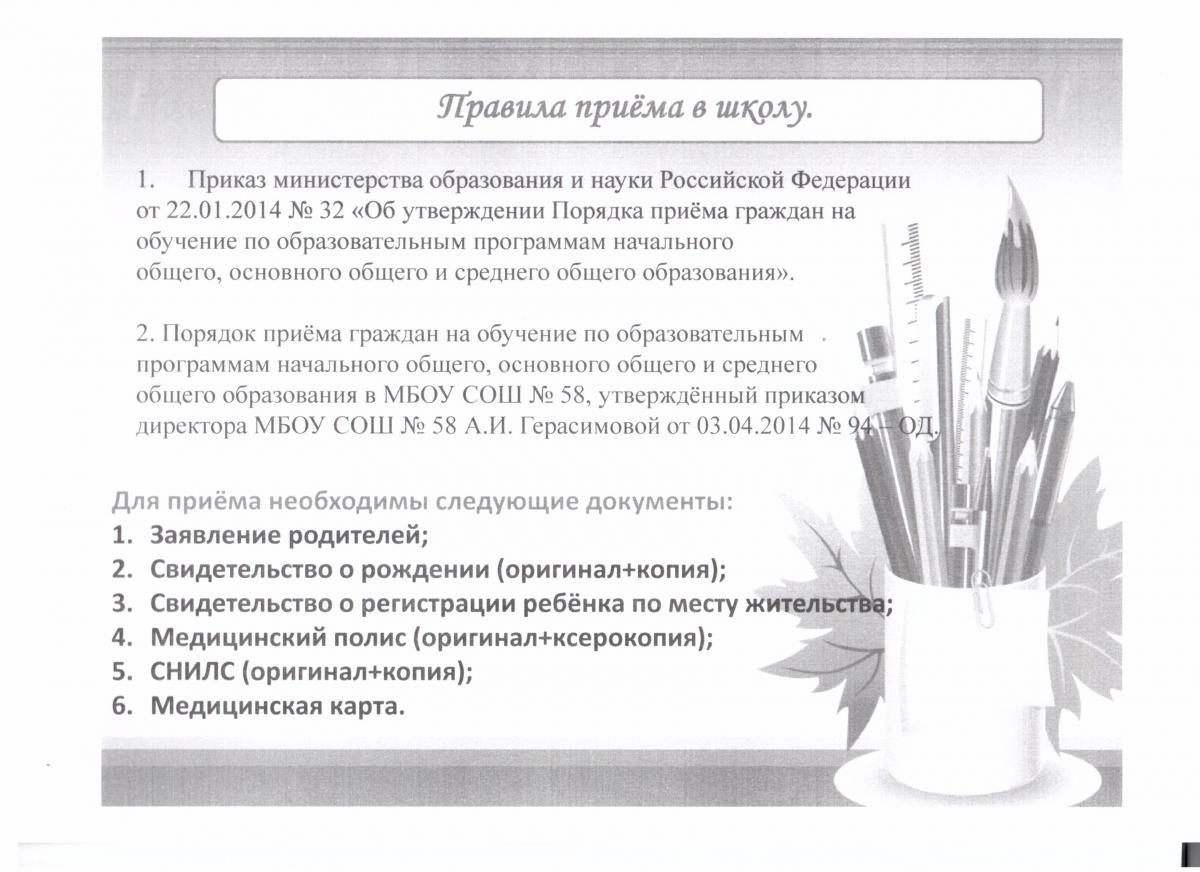 Нормативный срок обучения.1-4 классы: 4 года;5-9 классы: 5 лет;10-11 классы: 2 года.Язык, на котором осуществляется образование.РусскийСхема проезда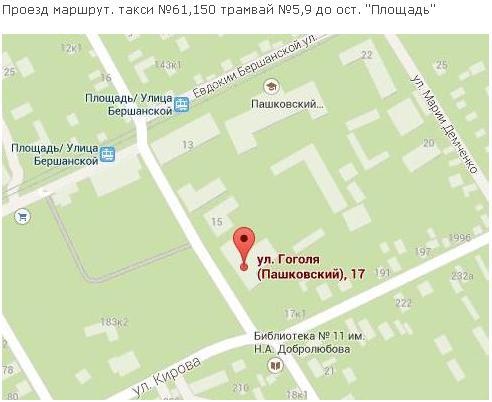 1. Наличие учреждений дополнительного образования для детей Детская школа искусств № 9 2. Наличие спортивных школ (секций, клубов) Клуб «Атлет» Наличие дошкольных образовательных учреждений Детский сад № 3, Детский сад № 25 для детей раннего возраста, Детский сад № 33, Ивушка, Детский сад № 34, Детский сад № 53, Солнышко, Детский сад № 66, Детский сад № 79, Детский сад № 234, Светлячок, Наличие досуговых учреждений Пашковский Армянский культурный центр, Детский досуговый центр Стрекоза, Пашковский городской Дом культуры, Пашковский учебно-спортивный комплекс.Направление/ Наименование показателя Единица измерения Значения на 01.09.2016  учебный годЗначения на 01.01.2017  учебный годЧисло обучающихся, из них: человек 695682сирот человек11опекаемых человек8 8 Обучающихся на дому человек 67Состоят на учете в ОПДН человек 57На школьном профилактическом учете человек 24На учете в группе риска человек 00Неполных семей/ в них детей Кол-во/ человек 117/117136/145Многодетных семей/ в них детей Кол-во/ человек 64/9662/95Малообеспеченных семей (имеющих статус)/ в них детей Кол-во/человек 23/4313/26Неблагополучных семей/ в них детей Кол-во/ человек 3/93/3Направление/НаименованиепоказателяЕдиницаизмеренияЗначенияна 01.09.2016учебный годЗначенияна 01.01.2017учебный год1-ые классы Кол-во кл./ число обуч-ся 3/873/842-ые классы Кол-во кл./ число обуч-ся 3/773/733-тьи классы Кол-во кл./ число обуч-ся 3/723/744-ые классы Кол-во кл./ число обуч-ся 3/883/865-ые классы Кол-во кл./ число обуч-ся 2/622/646-ые классы Кол-во кл./ число обуч-ся 2/622/58+1 сем.об.7-ые классы Кол-во кл./ число обуч-ся 2/672/668-ые классы Кол-во кл./ число обуч-ся 3/753/73+1 сем.об.9-ые классы Кол-во кл./ число обуч-ся 2/622/6310-ые классы Кол-во кл./ число обуч-ся 1/221/2211-ые классы Кол-во кл./ число обуч-ся 1/211/17Всего: Кол-во кл./ число обуч-ся 695682Средняя наполняемость классов Человек 27,827,3Направление/ Наименование показателя Единица измерения Значения на 2015/2016 учебный год Значения на 2016/2017 учебный год Классы казачьей направленностиКол-во классов и их 1"А", 2"А",  3"А", 4"А", 5 "Б",  6 "А"1"А", 2"А",  3"А", 4"А", 5 "А", 6"Б", 7 "А"  Направление/ Наименование показателя Единица измерения Единица измерения Значения на 01.09.2016  учебный годЗначения на 01.09.2016  учебный годЗначения на 01.01.2017  учебный годВсего педагогических работников Человек Человек 343435в том числе учителей Человек Человек 323231Квалификация педагогов: Квалификация педагогов: Квалификация педагогов: Квалификация педагогов: Квалификация педагогов: Квалификация педагогов: высшая квалификационная категория ЧеловекЧеловек001первая квалификационная категория ЧеловекЧеловек332соответствие ЧеловекЧеловек121212Стаж работы по специальности: Стаж работы по специальности: Стаж работы по специальности: Стаж работы по специальности: Стаж работы по специальности: Стаж работы по специальности: до 3-х лет Человек Человек 1212143-5 лет Человек Человек 4435-10 лет Человек Человек 22210-15 лет Человек Человек 22215-20 лет Человек Человек 222свыше 20 лет Человек Человек 121212Имеют звания и награды: Имеют звания и награды: Имеют звания и награды: Имеют звания и награды: Имеют звания и награды: Имеют звания и награды: Отличник просвещения Человек Человек 111Грамота министерства образования и науки РФ Человек Человек 111Почетный работник общего образования РФ Человек Человек ---Использование ИТК: Использование ИТК: Использование ИТК: Использование ИТК: Использование ИТК: Использование ИТК: владеют ИКТ владеют ИКТ Человек 343535используют ИКТ в образовательном процессе используют ИКТ в образовательном процессе Человек 343535используют интерактивную доску в образовательном процессе используют интерактивную доску в образовательном процессе Человек 343535Количество компьютеров для осуществления образовательного процесса Количество компьютеров для осуществления образовательного процесса Кол-во 575757Количество мультимедийных проекторов Количество мультимедийных проекторов Кол-во 181818Количество интерактивных досок Количество интерактивных досок Кол-во 181818Направление/ Наименование показателя Единица измерения Значения на 2016 -2017учебный годпродолжительность урока минут 40 минут продолжительность учебной недели дней 1-8 классы – 5 дней 9-11 классы – 6 дней Перечень классов, обучающихся в 1-ю смену Перечень 1"А", 1"Б", 1"В", 2 "Б", 4"А", 5"А", 5 "Б", 7 "А", 7 "Б", 8 "А", 8 "Б", 8 "В", 9 "А", 9 "Б", 10 "А", 11 "А".Перечень классов, обучающихся в 2-ю смену Перечень 2"А", 2"В", 3"А", 3"Б", 3"В", 4 "Б", 4 "В", 6 "А", 6 "Б"Учебный периодУчебный периодСрокиучебных периодовКоличество учебныхнедельКаникулыСроки каникулКоличество днейВыход на занятияI  четвертьI полугодие01.09-29.108 нед+3 дняОсенние30.10−06.11807.11.2016II четвертьI полугодие07.11-27.127 нед+2 дняЗимние28.12-10.011411.01.2017III четвертьII полугодие11.01-25.0310 нед+4 дняВесенние26.03-02.04803.04.2017IV четвертьII полугодие03.04-25.057 нед+4 дня Итого34 недели 30 днейЛетние98 дней№ Содержание деятельности Сроки Ответственный 1 Оборудование рабочих мест педагогического, административного, учебно-вспомогательного персонала школы в соответствии с современными требованиями По мере необходимости до 2021 года Директор 2 Обеспечение качественного доступа в сеть Интернет 2017 - 2021 Директор 3 Развитие сайта школы как источника информации для всех участников образовательного процесса (соответствие требованиям законодательства, создание электронной библиотеки методических ресурсов, создание банка одаренных детей, регулярное информирование о мероприятиях и их итогах и т.д.) 2017 - 2021Ответственный за работу с сайтом 4 Качественное и своевременное ведение электронного журнала и электронных дневников. 2017 - 2021Директор, заместители директора по УВР и УМР, учителя-предметники, классные руководители 5 Развитие библиотеки как информационно-методического центра (пополнение книгами на бумажных и электронных носителях, оборудование современной техникой и т.д.) 2017 - 2021Зав.библиотекой, директор 6Развитие блогов, сайтов учителей, сайтов классов, организация сетевого взаимодействия учителей 2017 - 2021Заместители директора по УВР и УМР 7Организация мониторингов, отражающих результаты образовательного процесса 2017 - 2021Заместители директора по УВР и УМР № п/п Содержание деятельности Сроки Ответственные 1 Организация постоянно действующего семинара по проблеме: «ФГОС нового поколения: методическая культура педагога» 2017 Директор, заместитель директора по УМР 2 Организация системы наставничества. Помощь молодым специалистам 2017-2021 Директор, заместитель директора по УМР 3 Конструирование и проектирование образовательного процесса в рамках системно-деятельностного подхода 2017-2021Директор, заместители директора по УВР, УМР 4 Презентация педагогического опыта через печатные и информационно-коммуникационные издания различных уровней 2017-2021Заместитель директора по УМР 5 Организация работы творческих групп педагогов по проблемам: - разработка рабочих программ по новым ФГОС; - апробация новых УМК; -учебно-методический комплекс кабинета и его роль в совершенствовании учебно-воспитательного процесса; - диагностика в учебной и воспитательной деятельности  2017-2021Заместители директора по УВР, УМР, ВР 6 Совершенствование системы стимулирования инновационной деятельности педагогов 2017-2021Директор 7 Педагогический совет: «Образовательная система школы: достижения и перспективы» 2017Заместители директора по УВР, УМР, ВР № п/п Содержание деятельности Сроки Ответственные 1 Диагностика состояния здоровья: - комплексная оценка состояния здоровья и физического развития с определением функциональных резервных возможностей организма: - заполнение карт здоровья классных коллективов; - комплектование физкультурных групп В течение всего периода мед.работник 2 Создание и корректировка компьютерного банка данных информации о состоянии здоровья обучающихся В течение всего периода учитель информатики, классные руководители 3 Осуществление работы по здоровьесбережению детей через следующие формы организации физического воспитания: - организация работы спортивных секций; - физкультурные минутки и паузы на уроках; - общешкольные спортивные мероприятия; - Дни здоровья и спорта. В течение всего периода заместитель директора по ВР 4 Создание системы информированности родителей о результатах анализа состояния здоровья учащихся 2017 г. мед.работник 5 Мониторинговые исследования «Здоровье обучающихся», в том числе по нормализации учебной нагрузки учащихся, дозирование домашних заданий; создание комфортной образовательной среды ежегодно заместитель директора по ВР, УВР 6 Внедрение оптимальных здоровьесберегающих педагогических технологий, способствующих повышению качества обучения, созданию благоприятной психологической атмосферы в образовательном процессе, сохранению и укреплению психического и физического здоровья обучающихся и педагогов В течение всего периода заместитель директора по УМР 7 Привлечение родителей к общешкольным оздоровительным мероприятиям Ежегодно Заместитель директора по ВР, классные руководители  8 Выполнение норм СанПиН в процессе организации УВП: - при составлении школьного расписания; - здоровьесберегающий подход к организации урока и перемены В течение всего периода заместитель директора поУВР 9 Обеспечение полноценного горячего питания детей В течение всего периода директор, ответственный за питание 10 Своевременное выявление и усиление адресности психологической помощи детям, имеющим поведенческие отклонения 2017-2021 психолог 11 Разработка тематики лектория для родителей по проблемам сохранения здоровья детей 2017заместитель директора по ВР 12 Диспансеризация учащихся. Контроль состояния здоровья на основании результата диспансеризации в течение учебного года В течение всего периода мед.работник 13 Организация мероприятий, направленных на борьбу с вредными привычками детей и молодежи, профилактику наркомании и алкоголизма В течение всего периода заместитель директора по ВР, мед.работник, социальный педагог, учителя физ.культуры № Содержание деятельности Сроки Ответственные 1 Разработка Программ внеурочной деятельности на основной ступени обучения (1-4, 5-9 классы) в соответствии с ФГОС. 2017Заместитель директора по ВР 2 Развитие дополнительного образования (внеурочной деятельности) по следующим направлениям: спортивно-оздоровительное, духовно-нравственное, социальное, общеинтеллектуальное, общекультурное 2017-2021 Заместитель директора по ВР 3 Анализ социального заказа. Анкетирование родителей Ежегодно в мае Заместитель директора по ВР 4 Привлечение обучающихся к занятиям в кружках и секциях Ежегодно Заместитель директора по ВР, педагоги 5 Развитие мотивации обучающихся к участию в школьных, муниципальных, краевых, всероссийских программах Ежегодно Заместитель директора по ВР, педагоги 6 Мониторинг занятости обучающихся в системе дополнительного образования (внеурочной деятельности). Мониторинг востребованности кружков и секций на базе школы. Ежегодно Заместитель директора по ВР 7 Улучшение материально-технического оснащения системы дополнительного образования детей 2017-2021Директор 8 Расширение социального партнерства с учреждениями дополнительного образования 2017-2021Заместитель директора по ВР 9 Проведение проектно-ориентированного семинара для учителей-предметников, классных руководителей, педагогов дополнительного образования, реализующих программы дополнительного образования (внеурочной деятельности) 2018 Заместители директора по ВР, УМР 10 Презентация педагогического опыта по дополнительному образованию (внеурочной деятельности) для педагогического сообщества на разных уровнях 2017-2021Заместитель директора по ВР 11 Организация сетевого взаимодействия с учреждениями дополнительного образования 2017-2021Заместитель директора по ВР, педагоги Урочная Внеурочная Внеурочная Внеклассная Внеклассная Внешкольная Цели: Цели: Цели: Цели: Цели: Цели: Достижение обязательного минимума: -общего уровня образования (по всем общеобразовательным предметам и предметам развивающего цикла) -повышенного уровня (профильные предметы) Достижение обязательного минимума: -общего уровня образования (по всем общеобразовательным предметам и предметам развивающего цикла) -повышенного уровня (профильные предметы) -расширение знаний по разным предметам и курсам; -повышение уровня внеурочной деятельности -расширение знаний по разным предметам и курсам; -повышение уровня внеурочной деятельности Направлена на общее развитие учеников МБОУ СОШ №58, повышение эрудиции и расширение кругозора Направлена на общее развитие учеников МБОУ СОШ №58, повышение эрудиции и расширение кругозора Все виды учебных занятий: -урок -лекция -семинар -зачѐт -учебная экскурсия -диспуты и т.д. Все виды учебных занятий: -урок -лекция -семинар -зачѐт -учебная экскурсия -диспуты и т.д. Все виды учебных занятий: -урок -лекция -семинар -зачѐт -учебная экскурсия -диспуты и т.д. Олимпиады. НПК. Интеллектуальный марафон. Факультативы. Предметные кружки. Индивидуальные консультации. Работа по индивидуальным учебным планам с неспособными учащимися. Лекции с привлечением специалистов по различным проблемам Олимпиады. НПК. Интеллектуальный марафон. Факультативы. Предметные кружки. Индивидуальные консультации. Работа по индивидуальным учебным планам с неспособными учащимися. Лекции с привлечением специалистов по различным проблемам Олимпиады. НПК. Интеллектуальный марафон. Факультативы. Предметные кружки. Индивидуальные консультации. Работа по индивидуальным учебным планам с неспособными учащимися. Лекции с привлечением специалистов по различным проблемам Уровни образования Формы и методы обучения Начальная школа Развивающее обучение, проектная деятельность Средняя школа Развивающее обучение, уровневая дифференциация, обучающие и контролирующие тесты, уроки-экскурсии, проектная деятельность Старшая школа Лекционно-семинарская система, парная, групповая работа, дидактические игры, проектная деятельность, индивидуальная работа в условиях классно-урочной системы. Технологии: «Обучение в сотрудничестве», «Дебаты», «Мозговой штурм» и т.д. Проблема индивидуализации, дифференциации обучения предполагает разработку специфического содержания и особой технологии обучения, обеспечивающих эффективность работы как со слабыми, так и с сильными (способными) обучающимися Проблема индивидуализации, дифференциации обучения предполагает разработку специфического содержания и особой технологии обучения, обеспечивающих эффективность работы как со слабыми, так и с сильными (способными) обучающимися 